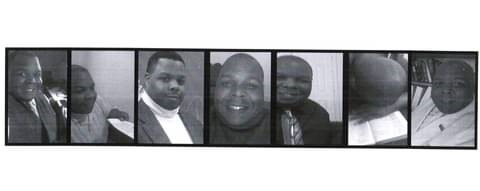 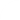 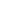 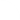 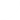 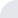 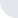 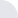 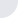 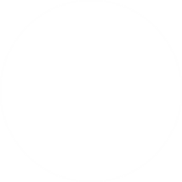 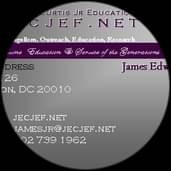 James E Curtis Jr.󱠂 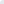 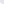 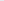 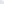 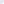 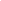 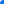 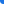 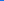 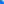 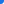 AAHEA Branch Director 2022-, AAHEA󰟝󱚸 Director 2021-, at American Association for Higher Education󱚸 Internet Graduate Research Institute󱚸 Former economist assistant at FDICStudied Economics at Graduate School, 󱜧 Ohio State University Studied Economics at Ohio State󱜧 University, Columbus, OH󱜧 Studied Economics at Howard University󱜧 Studied Economics at Rutgers University󱜧 Went to Calvin Coolidge󱜧 Went to Gar-field High󱜏 Lives in Washington D.C.󱘛 From Columbus, Ohio󱚷 Single󱤂 getordained.org/find-a-minister/38634󱤂 jecjef.net/6.html󱤂 YouTube.com/JamesCurtisJr󱤂 Jecjef.net/ENDURINGFAITH.html󱤂 igri.academia.edu󱜳󱙇 .... James E Curtis Jr.	󰛼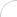 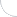 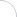 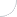 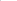 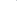 Friends	See all3 friendsD... Stephen R. Barnhart ...	Christopher Campbell ...󱘋 Photos 󱝤 Life events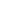 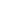 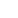 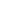 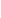 Posts󱘋 	󰘋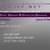 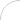 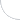 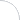 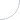 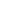 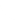 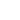 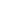 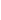 	Photo 󱘛	󱘕 Life EventJames E Curtis Jr.2021-2022 Visiting Professorship, , (Adjunct Professor, , candidate), 2022 Visiting Professorship, Religious Studies, Summer 2022, 2022-2023, Visiting Professorship,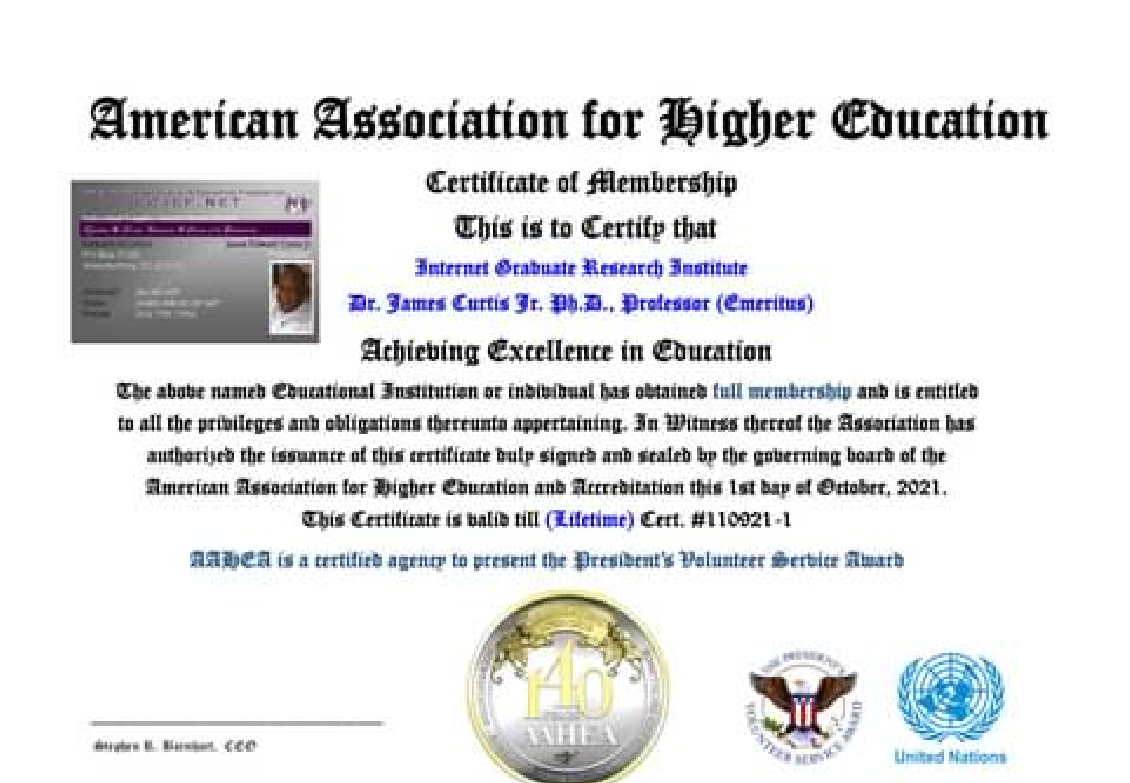 󱜳 James E Curtis Jr. 	 	 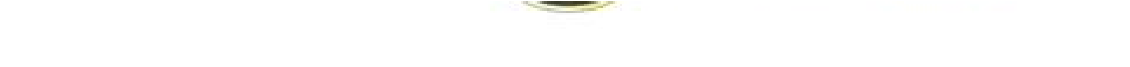 ........ James E  CurtisJr.	 ..(H.dsw.) Dr. James Curtis, Jr. Ph.D.(advanced) Transcriptmaker™ transcript of Dr./6/2022, The Honorary doctorate of social work  Nov 29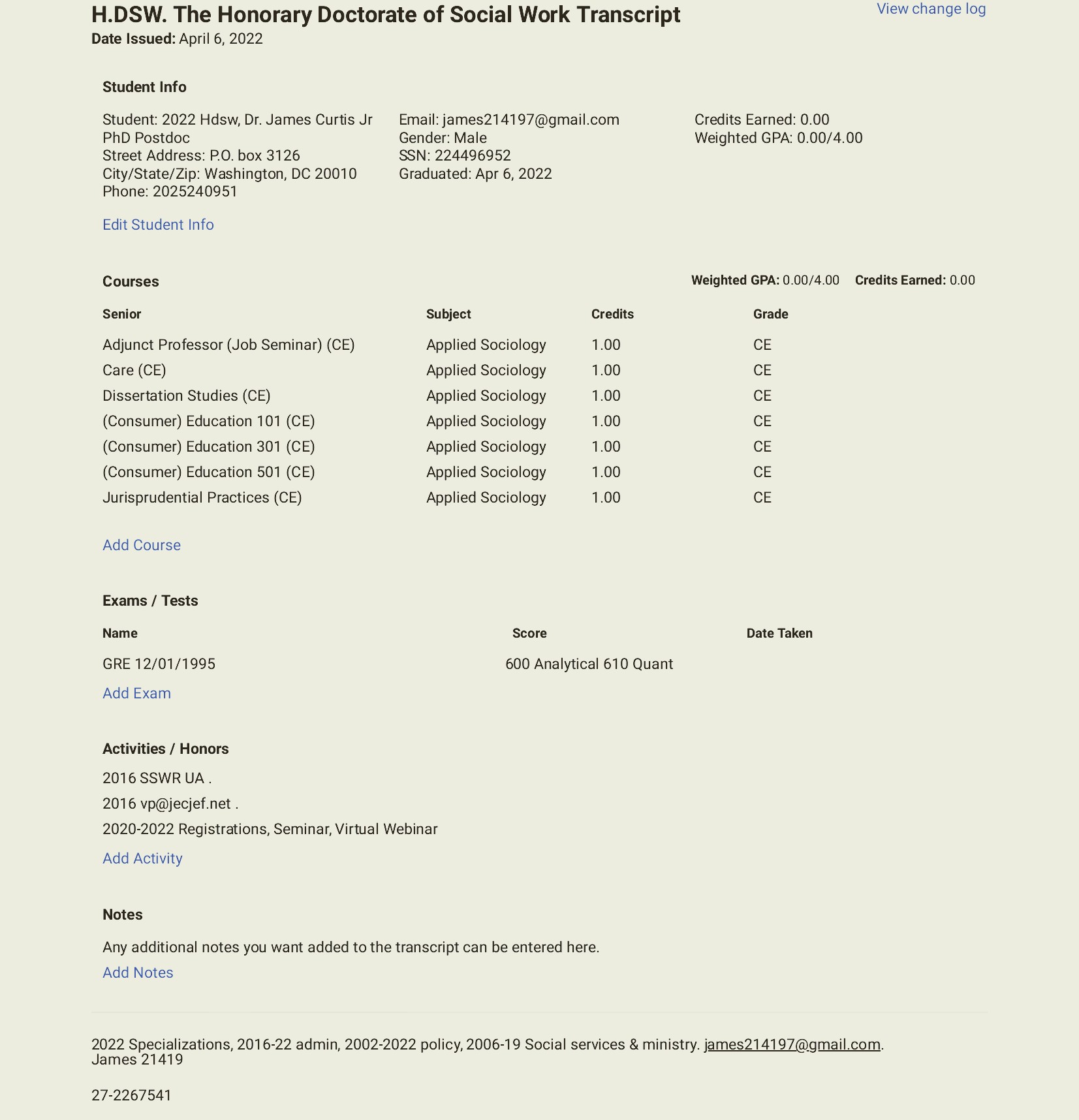 	 	 1	  James E Curtis Jr.	󰤧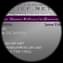 The Honorary doctorate of social work transcript of Dr. James Curtis, Jr. PhD.󰤥Nov 29󰞋󰤊 󰤦	󰟝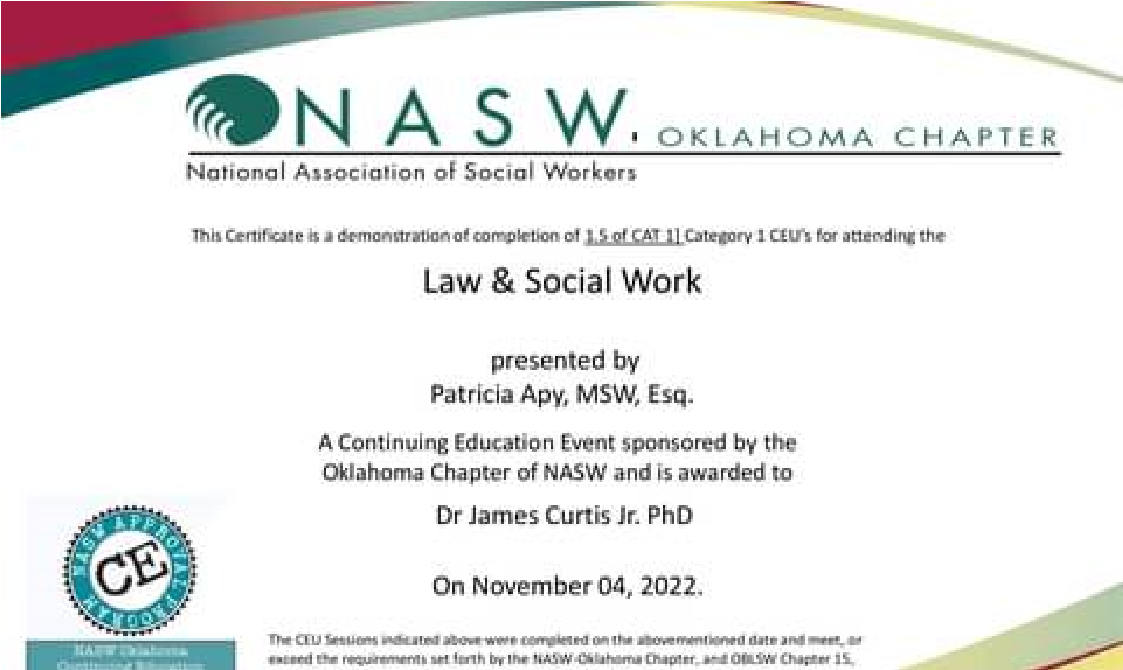 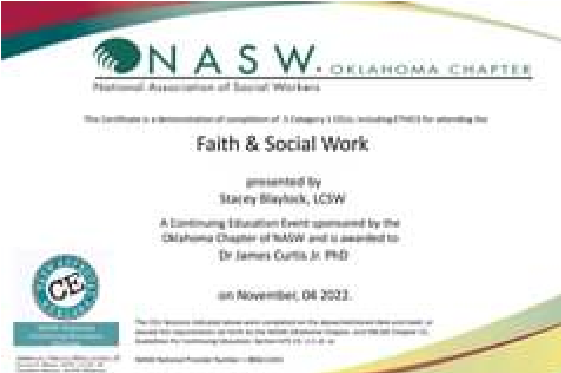 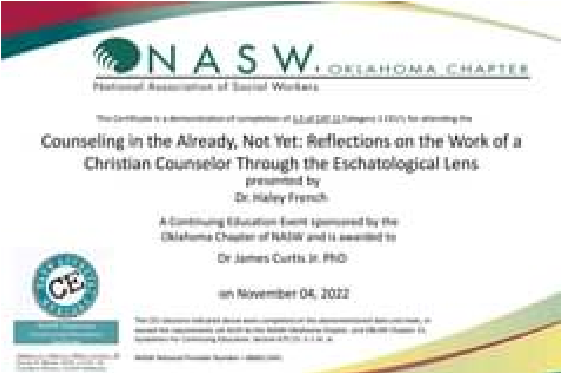 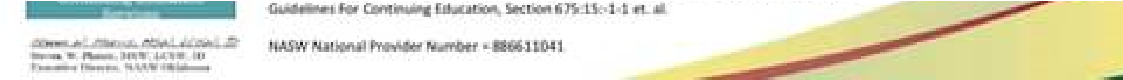 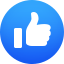  1	 	 󰤥James E Curtis Jr.󰤦	󰤧Sep 30             Religious Studies, Visiting profesorship, and candidate for the Vice President of Post-Doc AAHEA Branch Director Dr. Curtis,Studies (Affiliate of AAHEA Branch Director).󰞋󰤊	 	 󰟝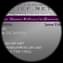 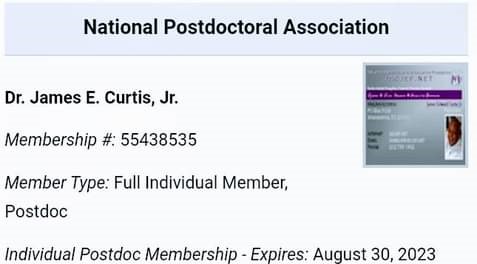       󰤥James E Curtis Jr.󰤦	󰤧Sep 27Summer 2022, Visiting professorship Curtis, PRa 2013, Religious Studies, , visiting professorship 	 The 2022 Principal investigator report of Dr. from the AAHEA, & the EF, IGDU, IGRI, JECJEF University 27-2267541.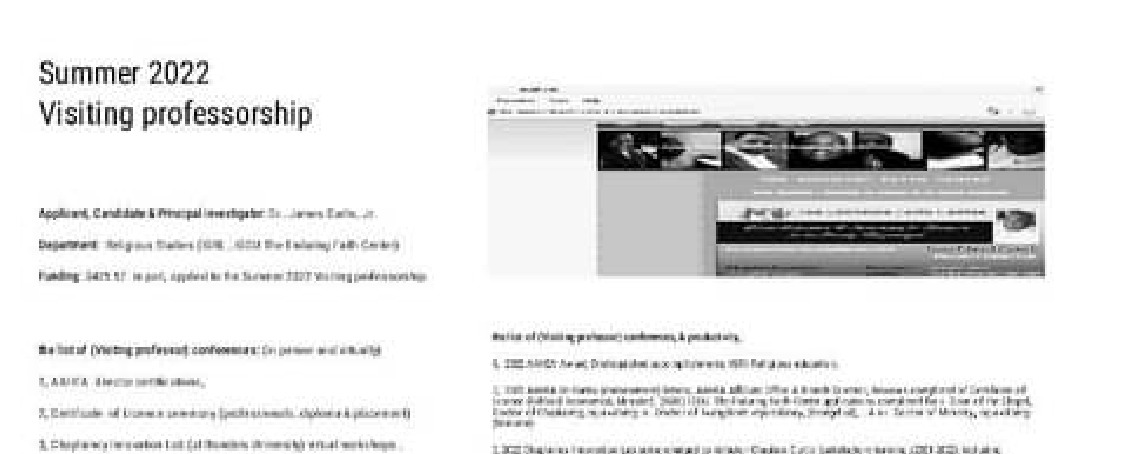 󰛼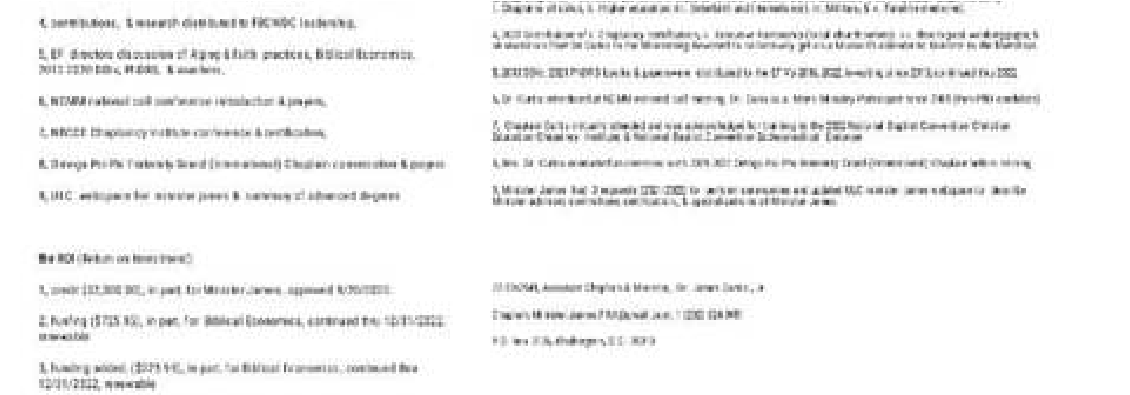  	 1	 󰤥James E Curtis Jr.󰤦	󰤧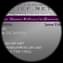 9.iv.1.ASiE Rylts,'󰞋󰤊19✓,'20✓,'21✓,'22,'23 9.iv.2-9.ASIE intl Rylts1-8,'20✓,'21✓,'22,'239.iv.10.BiblicalEco Rylts,12/'21eBk,,H_,'22, '239.iv.11.BiblicalEco Rylts,12/'21(1)H._?, (2)1/"21V_?,9.iv.12.BiblicalEco Rylts,12/'21ppr,,H_,,'22, '239.iv.13.Eco Rylts, '19✓,'20,✓,'21✓,'22,'239.iv.14.EcoHstry Rylts,'20✓,'21✓,'22,'239.iv.15.(Generis),GovHstry Rylts,'22,'239.iv.16.Insights Rylts,'21eBk, '22,'239.iv.17..Insights Rylts,'21ppr,'22,'239.iv.18.ModernPerspectives Rylts,'21eBk,'22,'239.iv.19.ModernPerspectives Rylts,'21ppr,'22,'239.iv.20.Sociology,,EcoRylts,,'22DrJamesCurtis,'23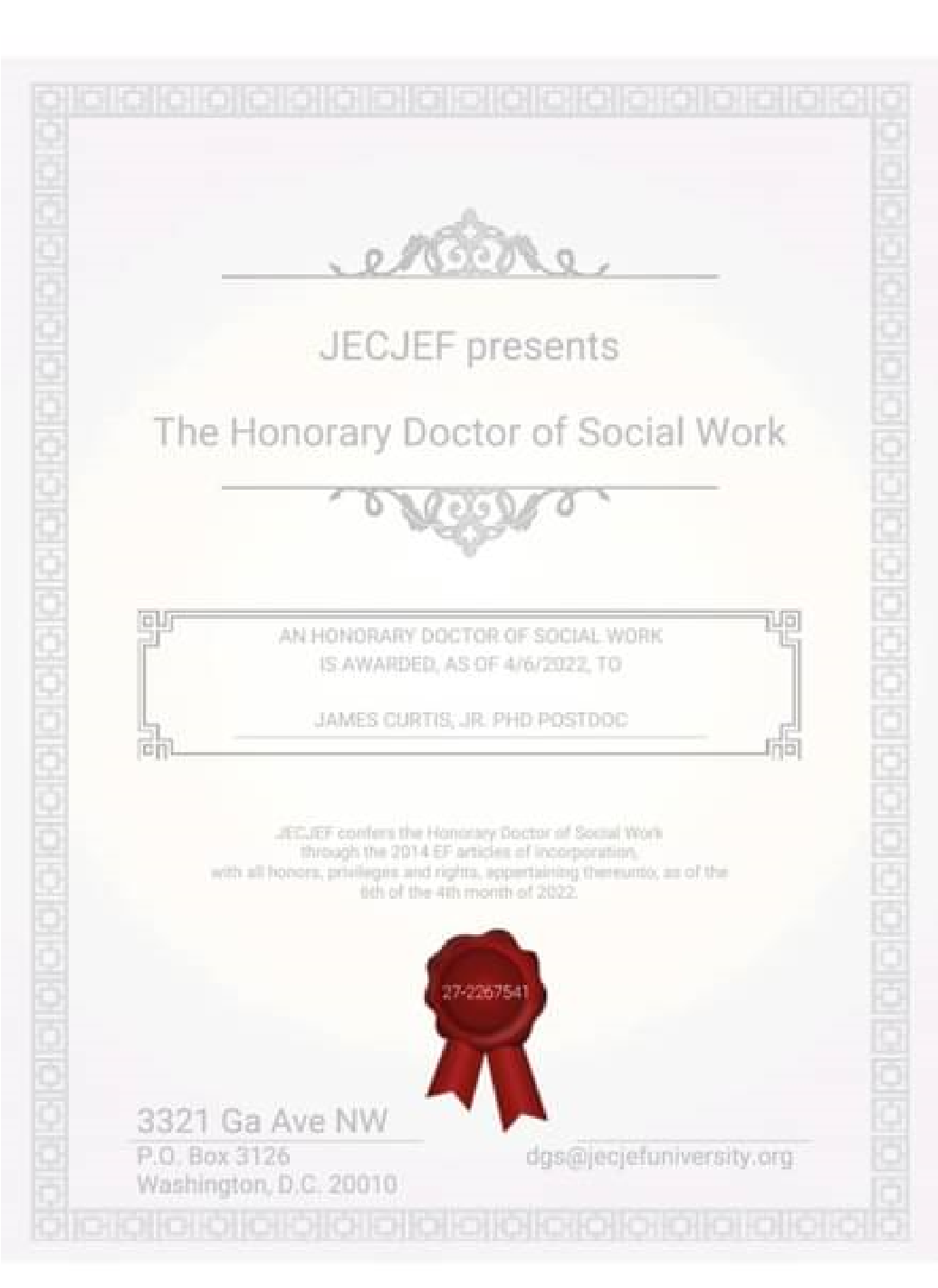 󱜳 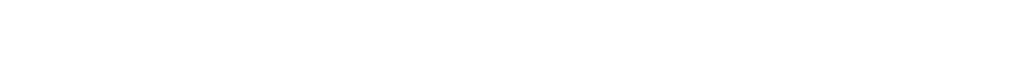 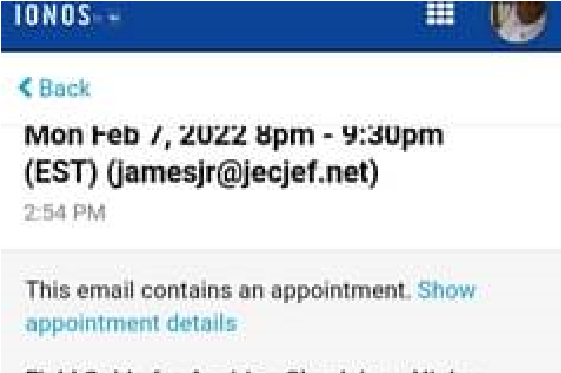 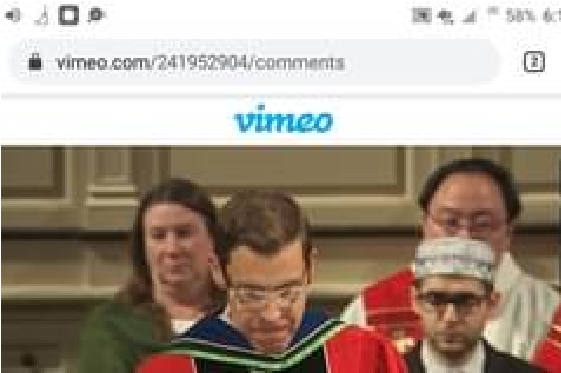 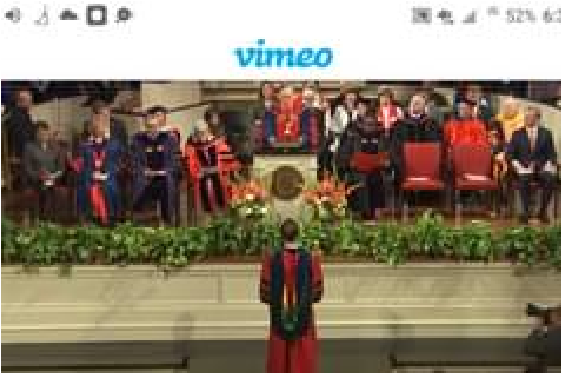 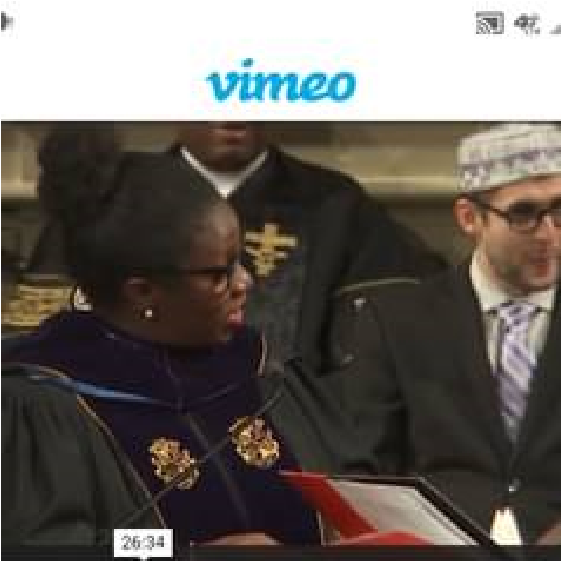 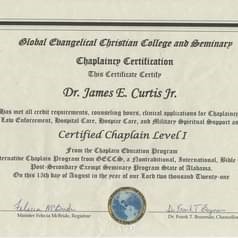 󰟝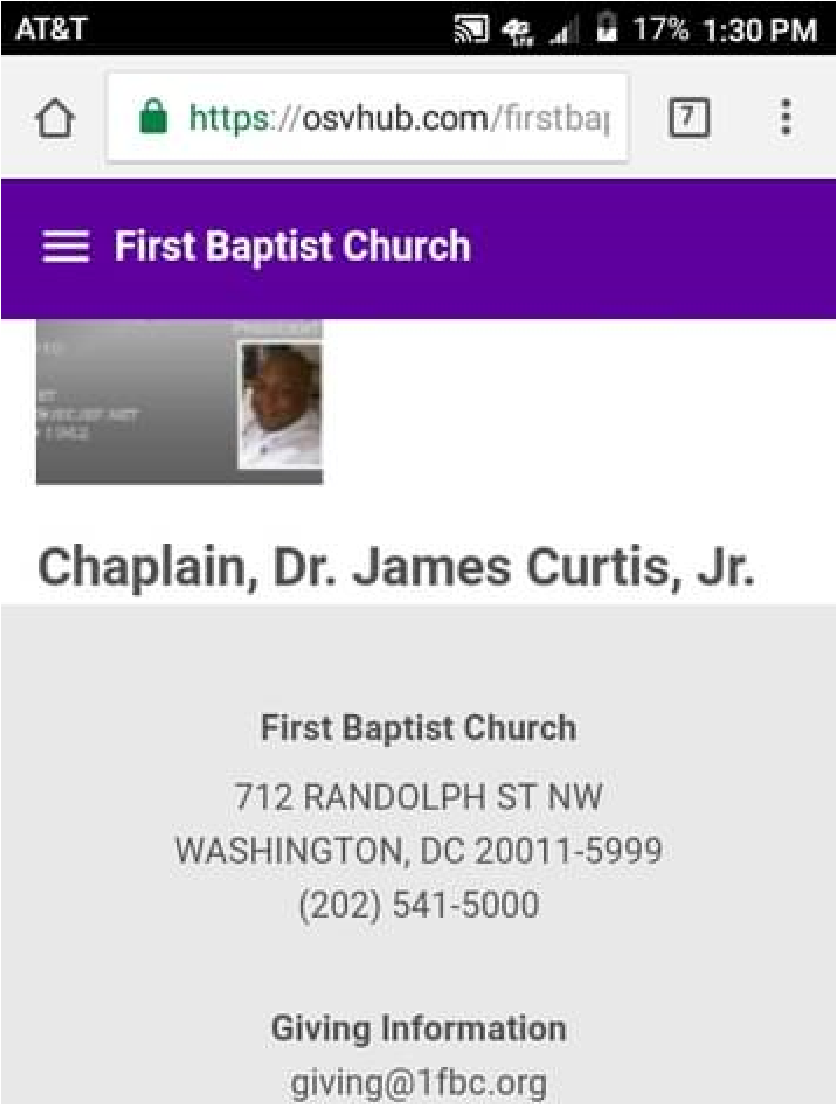  󰛼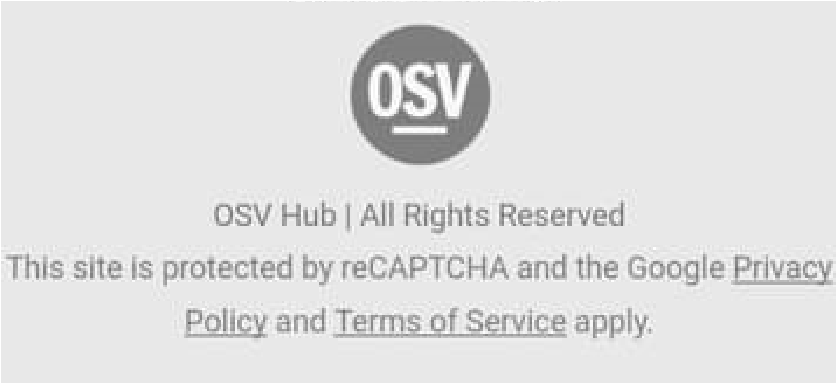 󰟝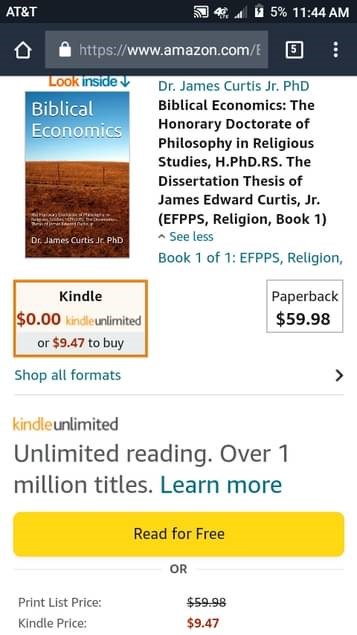 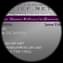 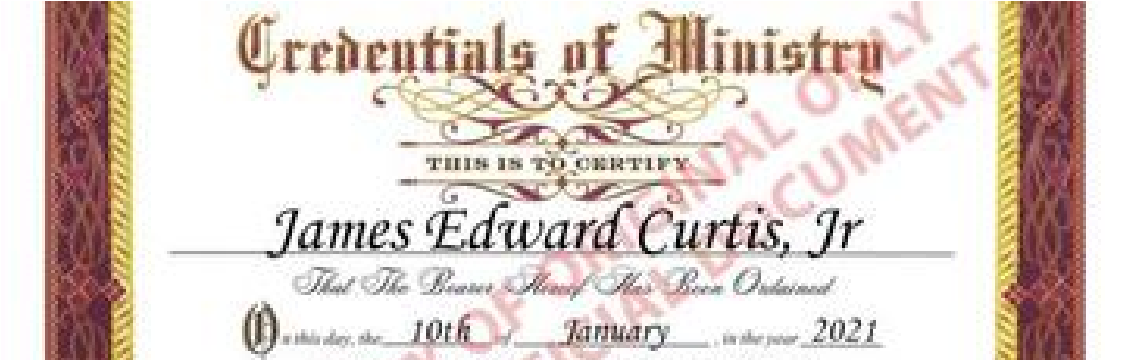 GETORDAINED.ORGgetordained.org	󰛼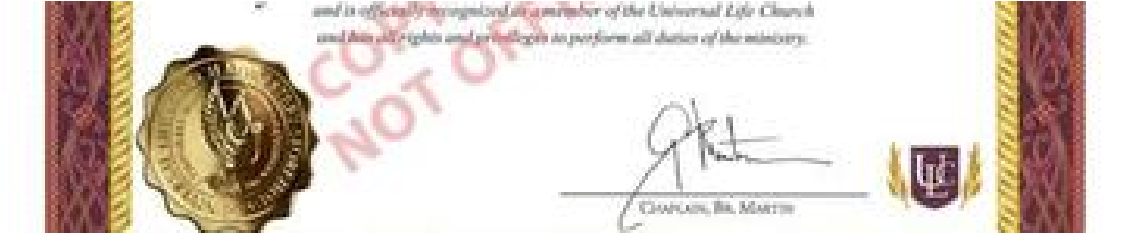 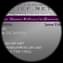 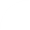 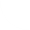 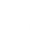 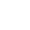 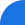 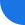 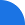 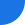 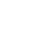 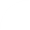 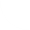 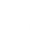 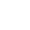 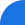 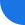 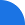 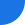 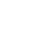 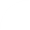 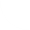 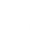 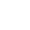 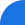 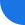 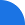 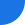 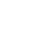 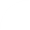 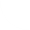 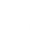 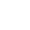 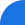 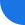 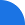 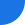 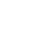 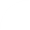 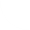 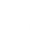 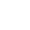 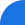 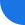 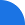 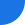 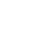  James E Curtis Jr.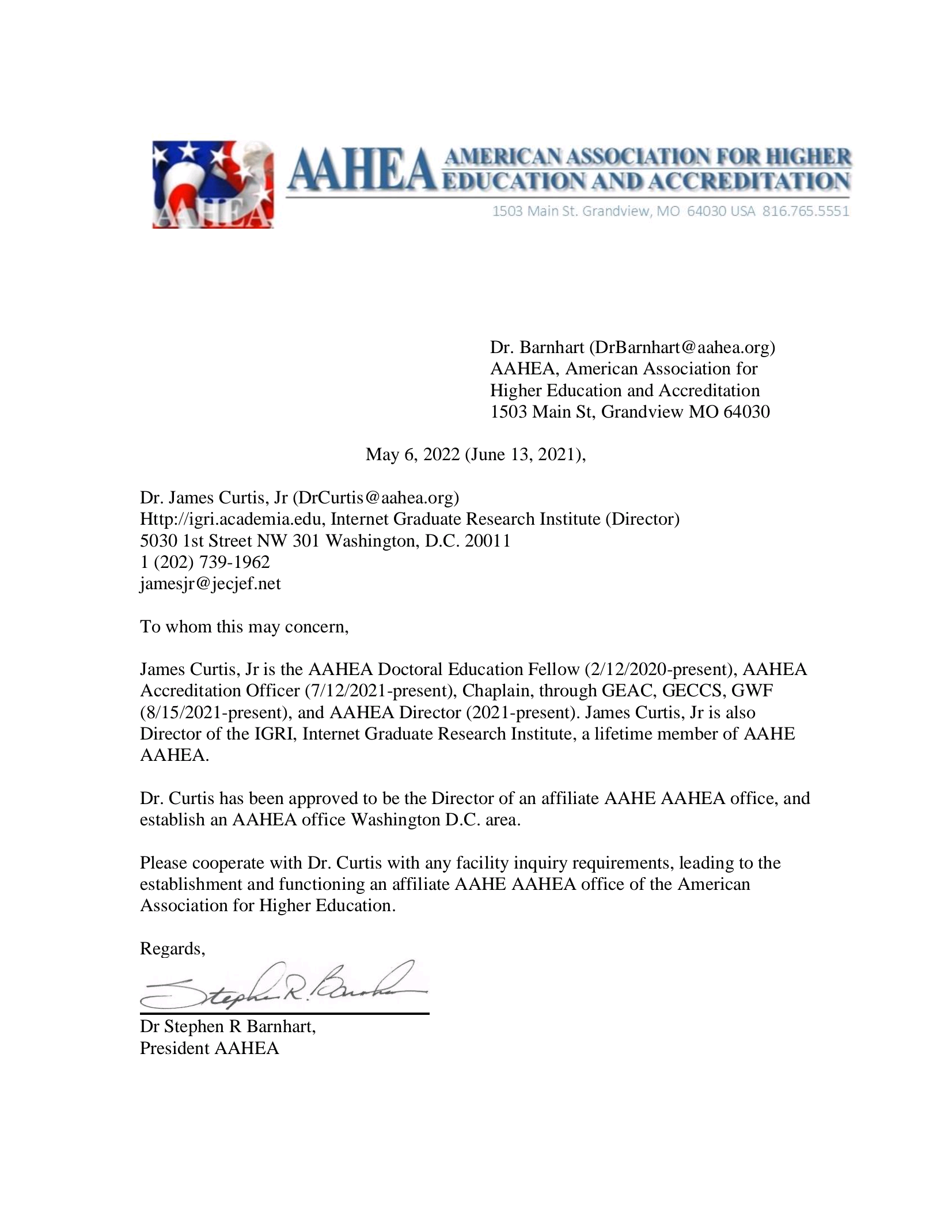 󰟝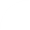 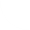 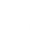 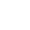 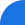 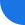 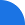 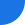 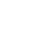 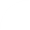 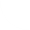 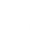 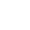 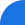 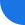 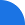 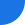 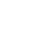 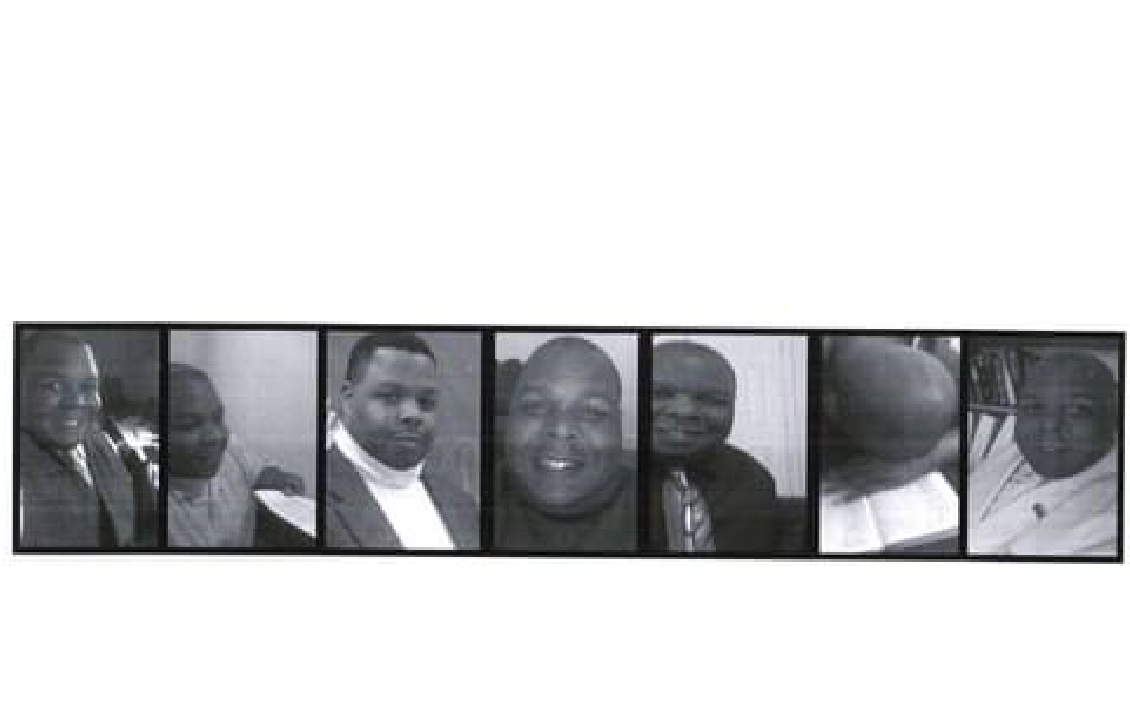 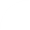 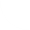 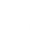 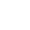 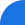 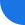 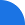 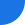 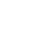 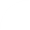 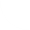 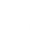 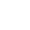 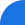 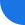 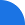 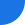 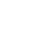 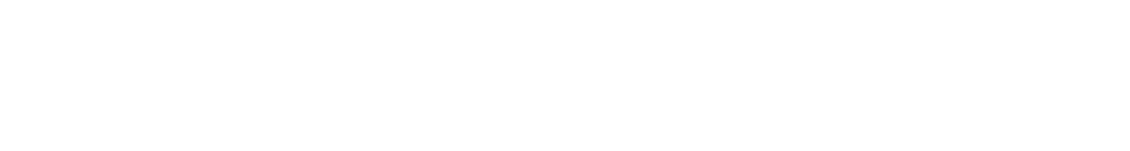 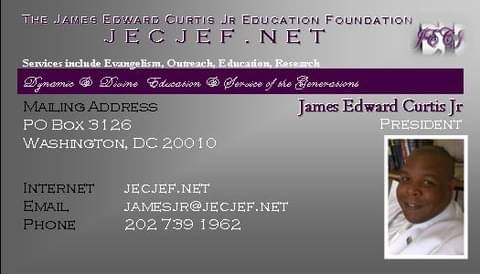 󰤥JUNE 1, 2003󰟠 󰤦  James E Curtis Jr.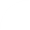 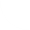 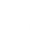 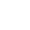 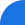 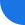 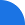 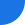 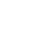 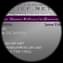 Left Graduate School, Ohio State UniversityCompleted coursework (OSU) transfered to EF, PhD, 12/31/2003. ...󰤥Dec 1, 1998Columbus, OH󰞋󰟠 󰤦 󰤧 󰟝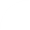 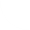 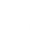 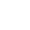 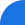 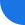 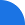 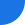 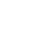   James E Curtis Jr.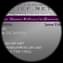 Graduated from Ohio State University, DECEMBER 1, 1998󰤥 	󰤦 	󰤧 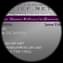 󱜳...    James E Curtis Jr.	󰟝󰛼	Started School at Graduate School, OhioState University	  Completed coursework (OSU) transfered to EF, PhD, 12/31/2003. ...AUGUST 31, 1997󰤥James E Curtis Jr.󰤦	󰤧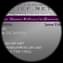 	Aug 30, 1997Columbus, OH󰞋󰟠	󰟝Started School at Ohio State University, AUGUST 31, 1997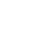 󰤥James E Curtis Jr.󰤦	󰤧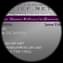 	JUNE 1, 1997󰟠	󰟝Left Job at FDICDepartment. of Research & Statistics, Research Assistant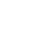 󰤥James E Curtis Jr.󰤦	󰤧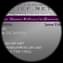 	AUGUST 31, 1996󰞋󰟠	󰟝Started New Job at FDIC󱜳Department. of Research & Statistics, ResearchJames E Curtis Jr.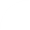 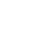 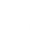 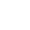 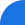 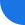 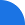 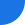 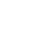 󰤥James E Curtis Jr. 	󰤦 	󰤧 (MAY 11, 1993), MAY 11, 1993	󰟝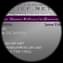 Left Rutgers UniversitySelected to the Howard-Rutgers exchange program 1993-1994. Transfered to Howard  University 1994-1996.󰤥James E Curtis Jr.󰤦	󰤧.    .... 1991󰞋󰟠	󰟝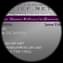 Started School at Rutgers UniversitySelected to the Howard-Rutgers exchangeprogram 1993-1994. Transfered to Howard University 1994-1996.󰤥James E Curtis Jr.󰤦	󰤧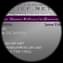 	FEBRUARY 14, 1973󰞋󰙫	󰟝Born on February 14, 1973	󰤥 	󰤦 	󰤧 